ISTITUTO COMPRENSIVO “SPOLETO 2“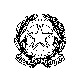 Scuola dell’Infanzia, primaria e secondaria di I gradoVia Arpago Ricci – 06049 Spoleto (PG) -  e   0743/48213Codice Fiscale   93023840544  e-mail pgic84400l@istruzione.it; pec:pgic84400l@pec.istruzione.itProtocollo e data: vedi segnaturaDestinazione: 	     		 Ai genitori delle classi prime o nuovi arrivati della scuola primariaOggetto: Informativa e regolamento d’uso della Google Suite for EducationIl nostro Istituto ha deciso di adottare per tutte le classi della scuola primaria e secondaria di 1° grado la Google Suite for Education, una piattaforma integrata ideata da Google che consente di comunicare e di gestire contenuti digitali con grande semplicità e flessibilità. Tutti gli Studenti hanno accesso a una serie di servizi, tra i quali:e-mail personale @icspoleto2.edu.it con spazio d’archiviazione illimitato;Google Drive, che permette di archiviare online tutti i tipi di file, senza limiti di spazio;Google Classroom, per avere una classe virtuale nella quale lavorare attivamente e ricevere materiale aggiuntivo da parte degli insegnanti;Documenti, Fogli, Presentazioni, Moduli, per creare documenti, condividerli e modificarli in modo collaborativo;Hangouts, per poter stabilire comunicazioni in tempo reale e creare dei webinar;altri servizi aggiuntivi e software di terze parti, pensati per gli utenti consumer, ma che possono essere utilizzati per scopi didattici anche con account Google Suite for Education. Tali servizi possono essere attivati SOLO previa autorizzazione dell’amministratore di dominio dell’Istituto che stabilisce i servizi da attivare per studenti e docenti.Le funzionalità di queste applicazioni sono praticamente identiche a quelle degli account Gmail di tipo privato, ma la grande differenza è nelle condizioni d’uso:la proprietà dei dati rimane in capo all’utente, con totale protezione e privacy;assenza di pubblicità;il sistema è gestito da un amministratore della scuola che può regolare l’utilizzo dei servizi (come, per esempio, limitare la comunicazione con Gmail solo all’interno della scuola: lo Studente opera quindi in un ambiente protetto).Nel momento in cui ricevono le credenziali di accesso e solo dopo aver firmato la presente informativa gli studenti e i genitori sono informati che i servizi offerti sono ESCLUSIVAMENTE per utilizzo scolastico e didattico.In particolare lo Studente si impegna a:conservare la password personale e a non consentirne l'uso ad altre persone;comunicare immediatamente all’amministrazione di sistema l’impossibilità ad accedere al proprio account o il sospetto che altri possano accedervi;non consentire ad altri, a nessun titolo, l'utilizzo della piattaforma Google Suite for Education;non diffondere eventuali informazioni riservate di cui venisse a conoscenza, relative all'attività delle altre persone che utilizzano il servizio;osservare il presente regolamento, pena la sospensione da parte dell’Istituto dell’account personale dello Studente.utilizzare i servizi offerti solo ad uso esclusivo per le attività didattiche della scuola.Lo Studente e la sua famiglia si assumono la piena responsabilità di tutti i dati da lui inoltrati, creati e gestiti attraverso la piattaforma Google Suite for Education.L’account per l’uso di Google Suite for Education con lo Studente ha durata annuale e viene rinnovato automaticamente all'atto dell'iscrizione agli anni successivi. Nel caso di trasferimento ad altra scuola e al termine del percorso di studi all’interno dell’Istituto, l’account sarà disattivato.	Il Dirigente Scolastico    						                 		         Mario Lucidi______________________________________________________________________________(da restituire al coordinatore di classe)Presa visione della presente comunicazione, informati delle condizioni di utilizzo dei servizi Google Suite for Education e consapevoli delle responsabilità connesse,noi sottoscritti    __________________________________________  padre o tutore__________________________________________ madre o tutricedell’alunno/a       __________________________________________ della classe ____________ l’Istituto Comprensivo “Spoleto 2” a fornire al proprio figlio/a un account personale per l’uso di Google Suite for Education in ambiente scolastico.Spoleto, li _______________________________Firma del padre o tutore                                					_____________________________								            Firma della madre o tutrice							_____________________________ In caso di firma da parte di un solo genitore/tutore, questi dichiara, ai sensi del DPR 445/2000, di aver firmato la presente autorizzazione in accordo con l'altro genitore/tutore, nell'osservanza delle norme del codice civile in materia di responsabilità genitoriale. AUTORIZZIAMO NON AUTORIZZIAMO